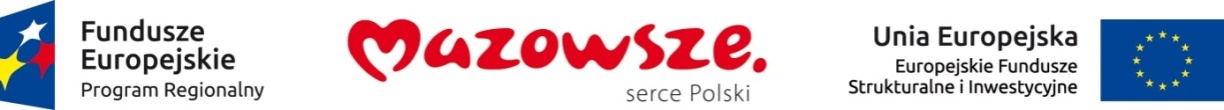 Tytuł projektu: „Szkoła badaczy”Oś priorytetowa X - Edukacja dla rozwoju regionuDziałanie 10.1 - Kształcenie i rozwój dzieci i młodzieżyPoddziałanie 10.1.2 - Edukacja ogólna w ramach ZITOkres realizacji: 01.01.2019 - 31.12.2020Wartość projektu: 3.358.219,65 złKwota dofinansowania: 3.188.719,65 złWartość zakupów zaplanowanych dla szkół w projekcie: 1.169.231,00 złCel główny projektu: Rozwijanie u uczniów Szkoły Podstawowej nr 1 im. Gustawa Morcinka, Szkoły Podstawowej nr 12  im. Powstańców Śląskich, Szkoły Podstawowej nr 34  im. Stanisława Dubois, Szkoły Podstawowej nr 220 im. Stanisława Kopczyńskiego, LXXV Liceum Ogólnokształcącego im. Jana III Sobieskiego, LXXXIII Liceum Ogólnokształcącego im. Emiliana Konopczyńskiego, Technikum Architektoniczno-Budowlanego im. Stanisława Noakowskiego, Technikum Elektryczno-Elektronicznego nr 1 im. Emiliana Konopczyńskiego kompetencji kluczowych, właściwych postaw               i umiejętności niezbędnych na rynku pracy poprzez organizację zajęć dodatkowych dla 1721 uczniów (911 dziewcząt, 810 chłopców), tworzenie warunków do nauczania opartego na metodzie eksperymentu i wykorzystaniu TIK do 31.12.2020 r.Grupa docelowa: 1721 uczniów (911 dziewcząt, 810 chłopców) ze Szkoły Podstawowej nr 1 im. Gustawa Morcinka, Szkoły Podstawowej nr 12  im. Powstańców Śląskich, Szkoły Podstawowej nr 34  im. Stanisława Dubois, Szkoły Podstawowej nr 220 im. Stanisława Kopczyńskiego, LXXV Liceum Ogólnokształcącego im. Jana III Sobieskiego, LXXXIII Liceum Ogólnokształcącego im. Emiliana Konopczyńskiego, Technikum Architektoniczno-Budowlanego im. Stanisława Noakowskiego, Technikum Elektryczno-Elektronicznego nr 1 im. Emiliana Konopczyńskiego.   Zajęcia realizowane w ramach projektu „Szkoła badaczy” w Szkole Podstawowej nr 1 im. Gustawa Morcinka: Zajęcia z języka angielskiego kl. IV-VI;Zajęcia z języka angielskiego kl. VII-VIII;Zajęcia "Z angielskim za pan brat" kl. III;Matematyka 3D kl. IV-VIII;Mistrz rachunku kl. IV-V;Logiczny świat kl. IV-VIII;Zajęcia Rozwój innowacyjności, kreatywności i przedsiębiorczości kl. I-III;Laboratorium matematyczne.Zakupy pomocy dydaktycznych oraz wyposażenia zaplanowane dla Szkoły Podstawowej nr 1 im. Gustawa Morcinka:pracownia językowa;tablety do pracowni języka angielskiego;zestaw interaktywny (tablica interaktywna, projektor);pomoce dydaktyczne.Zajęcia realizowane w ramach projektu „Szkoła badaczy” w Szkole Podstawowej nr 12  im. Powstańców Śląskich:Koło języka francuskiego kl. V-VIII;Język obcy nie jest mi obcy kl. II-III, IV-VIII;Matematyka jest moją pasją kl. V-VIII;Radzę sobie z matematyką kl. V-VIII;Mały programista kl. III;Koło przyrodnicze Pod mikroskopem prowadzone metodą eksperymentu kl. V-VIII;Po nitce do kłębka - trening kreatywności i innowacyjności kl. III-IV;Działam, tworzę, i organizuję - Trening umiejętności społecznych i pracy w grupie kl. IV-V.Zakupy pomocy dydaktycznych oraz wyposażenia zaplanowane dla Szkoły Podstawowej nr 12  im. Powstańców Śląskich:laptopy dla uczniów do pracowni informatycznej;zestaw interaktywny (tablica interaktywna, projektor);wyposażenie do pracowni przyrodniczej (mikroskop, szkielet człowieka, stacja meteorologiczna, laptop, zestaw optyczny, zestaw skał i minerałów);pomoce dydaktyczne do pracowni językowej, matematycznej, przyrodniczej.Zajęcia realizowane w ramach projektu „Szkoła badaczy” w Szkole Podstawowej nr 34  im. Stanisława Dubois:Zajęcia przyrodniczo–laboratoryjne dla kl. II-III i IV-VI;Koło matematyczne dla kl. II-III i IV-VI;Koło informatyczne dla kl. II-III i IV-VI;Koło j. angielskiego dla kl. II-III i IV-VI;Zajęcia wyrównawcze z j. angielskiego dla kl. II-III i IV-VI;Zajęcia wyrównawcze z matematyki dla kl. I-III i IV-VI;Koło chemiczne;Koło biologiczne;Koło fizyczne;Zajęcia wyrównawcze z chemii;Zajęcia wyrównawcze z biologii;Zajęcia wyrównawcze z fizyki;Koło języka niemieckiego;Zajęcia wyrównawcze z języka niemieckiego;Rozwój innowacyjności, kreatywności i przedsiębiorczości;Zakupy pomocy dydaktycznych oraz wyposażenia zaplanowane dla Szkoły Podstawowej nr 34  im. Stanisława Dubois:zestawy interaktywne (tablica i projektor) do 7 pracowni ;laptopy dla uczniów i nauczycieli z oprogramowaniem;tablety dla uczniów do pracowni językowych;pomoce dydaktyczne do pracowni matematycznej, przyrodniczej, biologiczno-chemicznej.Zajęcia realizowane w ramach projektu „Szkoła badaczy” w Szkole Podstawowej nr 220 im. Stanisława Kopczyńskiego: Koło języka angielskiego "English is easy", kl.V-VIII;Klub szalonego przyrodnika kl. V-VIII;Robotyka z elementami programowania kl.V-VIII;Kreatywny matematyk;Język obcy nie jest mi obcy kl.IV-VIII;Radzę sobie z matematyką, kl. IV-VIII;Mały programista - kl. I-III;Operacja-kreacja;Twój problem, nasza głowa;Od małych oszczędności do dużej przedsiębiorczości.Zakupy pomocy dydaktycznych oraz wyposażenia zaplanowane dla Szkoły Podstawowej nr 220 im. Stanisława Kopczyńskiego: wyposażenie 3 pracowni informatycznych w narzędzia TIK;komputery do pracowni Mac;drukarka 3D oraz materiały eksploatacyjne;tablety;pomoce dydaktyczne.Zajęcia realizowane w ramach projektu „Szkoła badaczy” w LXXV Liceum Ogólnokształcącym im. Jana III Sobieskiego:Zajęcia rozwijające z języka angielskiego;Zajęcia z języka angielskiego poziom A2/B1;Język arabski w klasach dyplomatycznych;Język turecki w klasach dyplomatycznych;Koło języka arabskiego;Koło języka tureckiego;Zajęcia z języka hiszpańskiego;Zajęcia z języka francuskiego;Zajęcia z języka niemieckiego;Rozwój innowacyjności, kreatywności i przedsiębiorczości.Laboratorium biologiczno-chemiczne;Zajęcia wyrównawcze z matematyki;Zajęcia rozwijające uzdolnienia z matematyki;Zajęcia dodatkowe Geogebra;Zajęcia z robotyki;Programowanie;Zajęcia z fizyki metodą eksperymentu;Z kynologią na Ty - koło naukowe;Zajęcia dodatkowe z bilogii;Zajęcia dodatkowe z fizyki;Zajęcia dodatkowe z chemii;Zajęcia dodatkowe z geografii.Zakupy pomocy dydaktycznych oraz wyposażenia zaplanowane dla LXXV Liceum Ogólnokształcącego im. Jana III Sobieskiego:3 pracownie językowe;4 zestawy interaktywne (tablice z projektorami);laptopy dla uczniów do pracowni językowych;wizualizer;pomoce dydaktyczne. Zajęcia realizowane w ramach projektu „Szkoła badaczy” w LXXXIII Liceum Ogólnokształcącym im. Emiliana Konopczyńskiego:Kompetencje cyfrowe;Zajęcia wyrównawcze z matematyki;Zajęcia rozwijające z matematyki;Koło zainteresowań Geogebra;Chemia i biologia w doświadczeniach;Kreatywna lekcja przedsiębiorczości;Spotkania z instytucjami otoczenia społeczno-gospodarczego szkoły.Zajęcia wyrównawcze z języka angielskiego;Zajęcia rozwijające z języka angielskiego;Zajęcia wyrównawcze z języka hiszpańskiego;Zajęcia rozwijające z języka hiszpańskiego;Zajęcia realizowane w ramach projektu „Szkoła badaczy” w Technikum Elektryczno-Elektronicznym nr 1 im. Emiliana Konopczyńskiego:Zajęcia wyrównawcze z matematyki;Koło zainteresowań matematyką;Zajęcia  z języka angielskiego;Zajęcia wyrównawcze z języka niemieckiego;Zajęcia rozwijające z języka niemieckiego;Koło przedsiębiorczości;Bezpieczeństwo w cyberprzestrzeni;Spotkania z instytucjami otoczenia społeczno-gospodarczego szkoły.Zakupy pomocy dydaktycznych oraz wyposażenia zaplanowane dla LXXXIII Liceum Ogólnokształcącego im. Emiliana Konopczyńskiego oraz Technikum Elektryczno-Elektronicznego nr 1 im. Emiliana Konopczyńskiego:laptopy z oprogramowaniem;4 zestawy interaktywne (tablica i projektor);wizualizer;tablety dla uczniów do pracowni matematycznej;pracownia językowa;tablica multimedialna do pracowni języka angielskiego z oprogramowaniem;2 projektory;pomoce dydaktyczne.Zajęcia realizowane w ramach projektu „Szkoła badaczy” w Technikum Architektoniczno-Budowlanym im. Stanisława Noakowskiego:Zajęcia wyrównawcze z matematyki;Zajęcia rozwijające uzdolnienia z matematyki;Zajęcia dodatkowe Geogebra;Zajęcia dodatkowe z fizyki;Laboratorium fizyczne;Zajęcia z fizyki prowadzone metodą eksperymentu;Zajęcia z języka angielskiego dla zaawansowanych;Zajęcia z języka angielskiego dla grupy A2/B1;Zajęcia dodatkowe z chemii;Zajęcia dodatkowe z geografii;Zajęcia z języka hiszpańskiego;Zajęcia z języka niemieckiego;Przedsiębiorczość, innowacyjność i kreatywność.Zakupy pomocy dydaktycznych oraz wyposażenia zaplanowane dla Technikum Architektoniczno-Budowlanego im. Stanisława Noakowskiego:4 zestawy interaktywne (tablica i projektor);2 pracownie językowe;pracownia fizyczna;komputery;pomoce dydaktyczne do pracowni matematycznej.